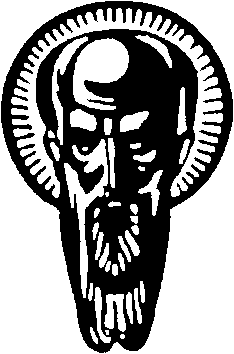 Утвърждавам: ………………………………….………..(доц. д-р Б. Пенчев, Декан на Факултета по славянски филологии)ПРОГРАМАзаПРОДЪЛЖАВАЩА КВАЛИФИКАЦИЯ НА УЧИТЕЛИ ПО БЪЛГАРСКИ ЕЗИК И ЛИТЕРАТУРА ТЕМА: Периодизационни схеми и понятия в новите програми по литература за средното училище (гимназиален етап)Предметна област: история на литературатаОрганизационна форма: семинар  Обучител: доц. д-р Бойко Пенчев, СУ              Продължителност: 16 академични часа                     Брой кредити: 1Съдържание и технология на обучениетоЛитератураБългарският канон?! Кризата на литературното наследство, С., 1998.Добрев, Д. Изкуството. История на идеите. С., 2014Кирова, М. Литературният канон. Предизвикателства. София, 2009.Кьосев, Ал. Да мислим без периоди. – В: Кьосев, Александър. Индигото на Гьоте, С., 2008Кърмоуд, Фр. Канон и период. – Литературата, 2001, кн.1.Пенчев, Б. Българския модернизъм. С., 2003Abrams, M.H. A Glossary of Literary Terms. Boston: Heinle&Heinle, 1999Програмата е приета от Консултативния съвет на Центъра за следдипломна квалификация и образователни инициативи към Факултета по славянски филологии на Софийския университет „Св. Климент Охридски” и утвърдена от Факултетския съвет с протокол №…… / …………………….АнотацияАктуалност на тематаОт учебната 2016–2017 година поетапно влизат в сила новите Държавни образователни изисквания и програми. Програмата по литература за задължителната степен на гимназиалния етап (8 – 10 клас) е построена на ясно изразент литературно-исторически принцип. Литературните текстове от програмата се тълкуват съобразно принадлежността или свързаността им с определени културно-исторически епохи (Античност, Средновековие, Ренесанс Просвещение) или литературни направления (Романтизъм, Реализъм, Символизъм, Модернизъм). Курсът е насочен към изясняването на съответните периодизационни понятия и разкриването на теоретичните и методически проблеми, които употребата им в учебния процес поражда. Цел на обучениетоПодобряване на компетентностите на учителите за работа с новите образователни стандарти и програми по литература.Очаквани резултатиУчастниците в обучението ще се запознаят с периодизационната логика в учебната програма, съдържателния обем на използваните понятия и стратегиите за адекватното им прилагане в клас.        Тематични акцентиХорариум  Методи на обучениеСредства 1. Литературно-историческата схема в  новите ДОС и учебни програми по литература.4 часа (2 от които присъствени)Лекция  ДискусияСамостоятелна работа      Мултимедия    Електронни ресурси  2. Културните епохи: Античност, Средновековие, Ренесанс, Просвещение.Обхват на понятията. 4 часа (2 от които присъствени)  Лекция  ДискусияСамостоятелна работаМултимедия  Електронни ресурси 3. Литературните направления: романтизъм, реализъм, символизъм, модернизъм4 часа (2 от които присъствени) Лекция  ДискусияСамостоятелна работа    Мултимедия    Електронни ресурси  4. „Проблемни” творби и понятия. Дискутиране на усложненията, ограниченията и възможностите, които литературноисторическият подход  предлага. 4 часа (2 от които присъствени)  Лекция  ДискусияСамостоятелна работа       Мултимедия    Електронни ресурси